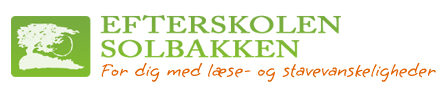 Kære Solbakke-elev!Du skal lave din egen vurdering ved at sætte kryds ved 1-5, hvoraf 5 er det bedst mulige.UNDERVISNINGS-MILJØ-VURDERINGUndervisningslokalerneFællesskabetHvor tilfreds er du generelt med dit forhold tilDig selv66 ud af skolens 68 elever var på skolen den pågældende dag og svarede på undersøgelsen.Kommentarer:I alle svarerne ligger eleverne hovedsageligt i henholdsvis 2,3 og 4 ud af 5 mulige. Derfor er der kun få tal, som fremkalder en kommentar:Under spørgsmålet om hvorvidt eleverne er generelt tilfredse med deres forhold til mobning, giver 17 elever udtryk for, at de er meget utilfredse, mens 10 elever giver udtryk for, at de er meget tilfredse. Vi er efterfølgende kommet i tvivl om eleverne har misforstået hvor de skulle sætte deres kryds ved henholdsvis tilfreds og utilfreds. Men uanset hvad, er det naturligvis bekymrende, at ca. 10 % af eleverne mener, at de ikke er tilfredse med mobning på skolen. Omvendt skriver en elev i margen: ”Der er ikke mobning på skolen”.Det er ikke vores indtryk, at der sker mobning på Efterskolen Solbakken. Vi er en lille skole med mange voksne omkring eleverne, og vi er normalt rigtig gode til at opsnuse, hvis en elev ikke føler sig godt tilpas, eller ligefrem føler sig mobbet, eller aktivt kender til elever, der bliver mobbet.Vi vil også fremover gøre en stor indsats for hele tiden at have en ”føler ude” omkring elevernes trivsel og som altid gå proaktivt ind i episoder, som vi erfaringsmæssigt ved kan føre til mobning – eller en oplevelse af mobning. Mange af vores elever kommer desværre med triste historier og erfaringer med mobning, social isolation eller ligefrem direkte aktiv udelukkelse af kammeratskabet i klassen eller på skolen. Derfor er vi meget opmærksomme på, at alle elever trives. Men naturligvis ser vi ikke alt, og det skal altid tages alvorligt, når elever udtrykker, at de mener der sker mobning på skolen. 12345Støjniveau193512Belysning63426Udsmykning51128184Indeklima (varmt, koldt, indelukket)6241521Pladsforhold61526172IT-udstyr183015312345Lærerne102135De andre elever52338Kontoret 43527Undervisningen44118Dine hold/klasser40215Det faglige niveau i fagene103521Valgfagene 21351012345Hjælp af de voksne til konfliktløsning?51036105Andres opførsel213510Mobning 17530610Omgangstonen:-med lærerne47232010-med de andre elever4181725Medbestemmelse:-i undervisningen5252511-i forbindelse med fælles aktiviteter626259Får du nok vejledning/støtte i forhold til:-undervisning25262012-fritid25202612-fælles aktiviteter2520261212345Får du nok faglige udfordringer i fagene2103519Oplever du succesoplevelser i det faglige284016Føler du dig generelt presset i det faglige640162Føler du dig tryg på skolen129351